3. How old are you? (Сколько тебе лет?)Грамматика: Вопросительная форма глагола “to be” в простом настоящем времени. (The interrogative form of the verb “to be” in the Рresent Simple Tense). Числительное с глаголом to be – быть.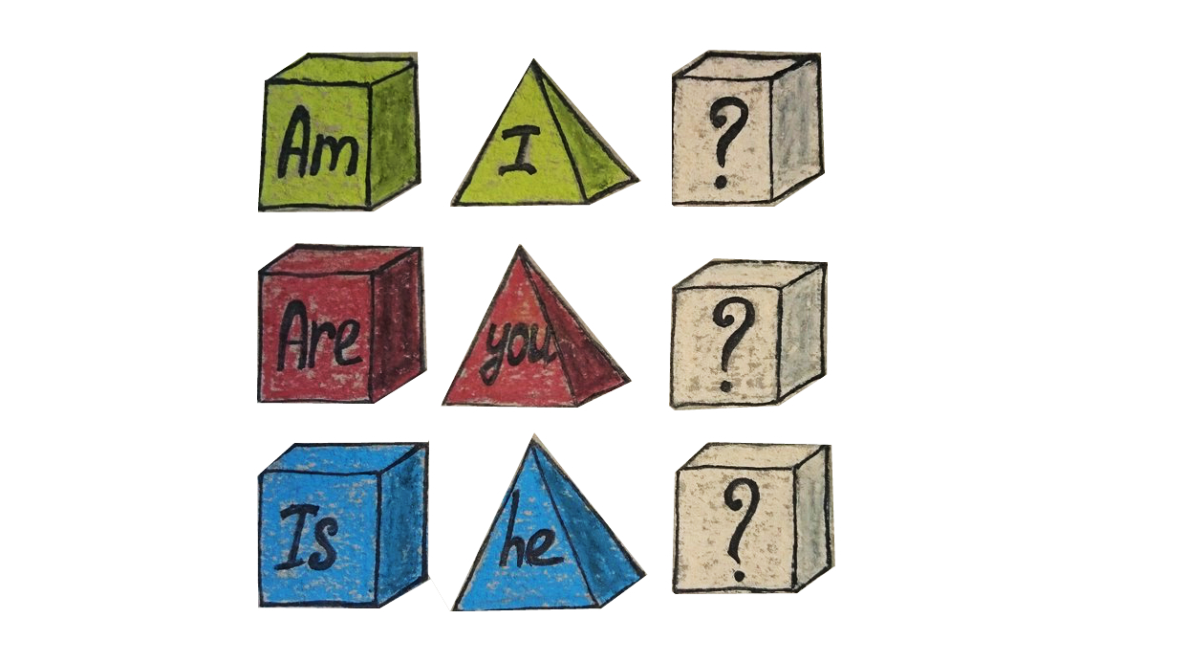 Для образования вопросительной формы глагол to be ставится перед подлежащим.*Обрати внимание на порядок слов в предложении. В вопросе глагол to be ставится перед подлежащим.  Is he 4? (Есть ему четыре года?) Are they boys? (Являются ли они мальчиками?)Am I?   Is he?   Is she?  Is it?  Are you?   Are we?    Are they?Лексика: Числительные от 1 до 10How old is …..?Whiskers is 10 (ten).      Winnie is 8 (eight).     Flick is 9 (nine).  Pick is 3 (three).      Minnie 7 is (seven).       Squeak is 6 (six).   Twick is 5 (five).     Twinnie  is 4 (four).Задания1. Подбери слово к цифре.1         2         3           4        5         6        7        8       9        10four   nine   ten    two    one    three   seven     five   eight   six2. Выбери правильное числительное.3. Вставь правильную форму глагола to be.4. Вставь правильное местоимение по образцу.Пример: How old is Squeak? He is six.  How old is Kitty? She is eleven.5. Ответь на вопрос о себе.How old are you? I am ______________!6. Выбери правильное числительное.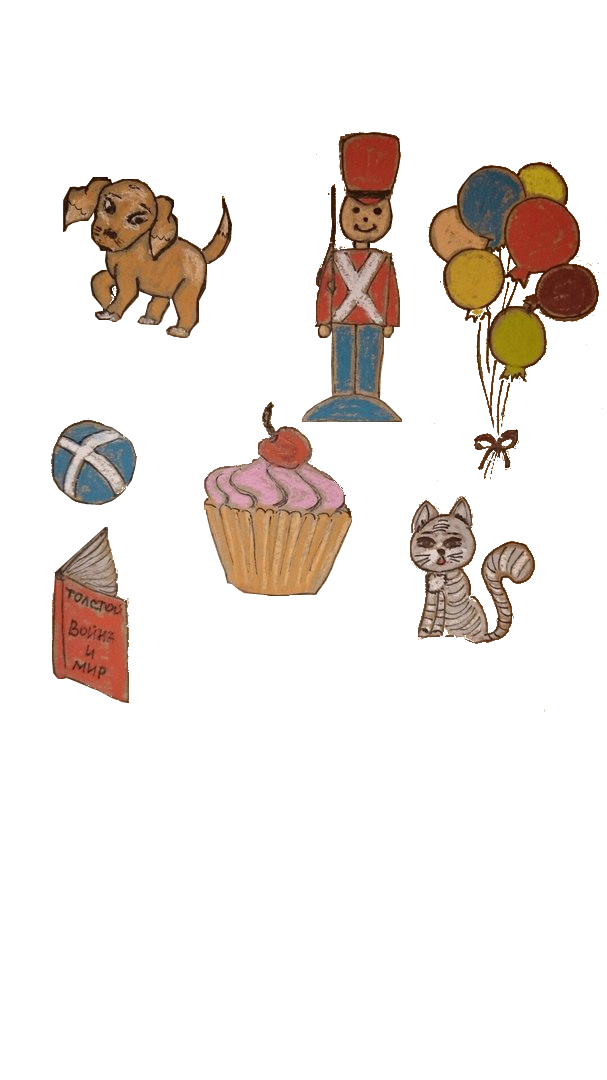 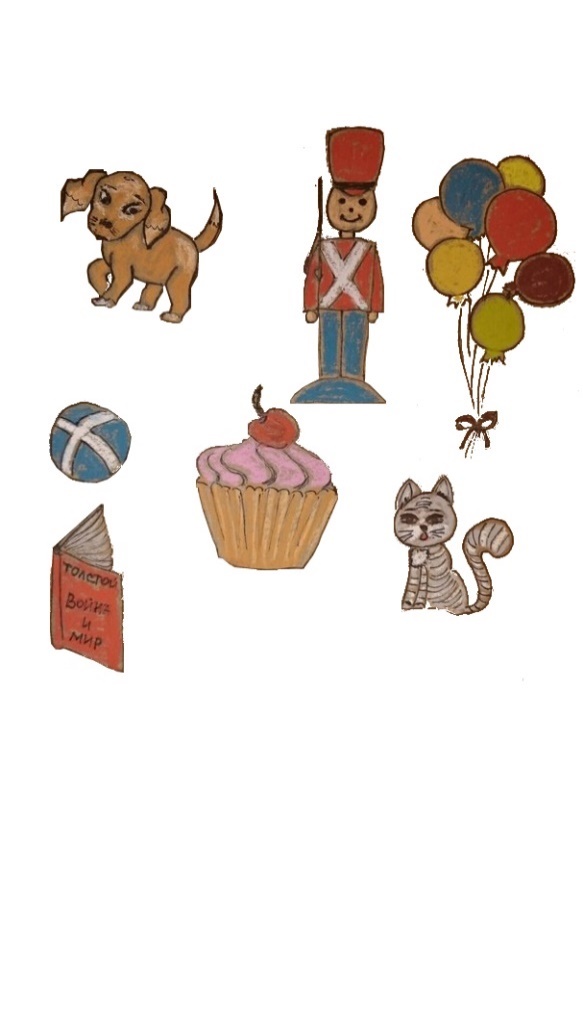 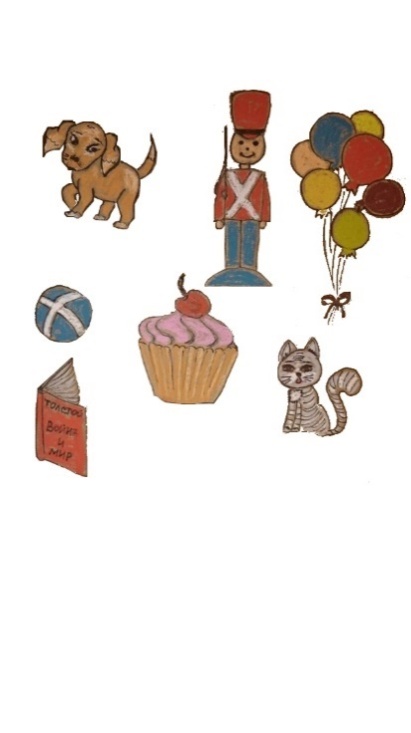 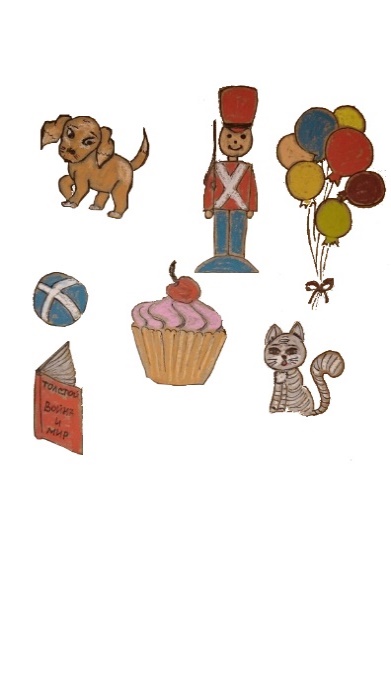 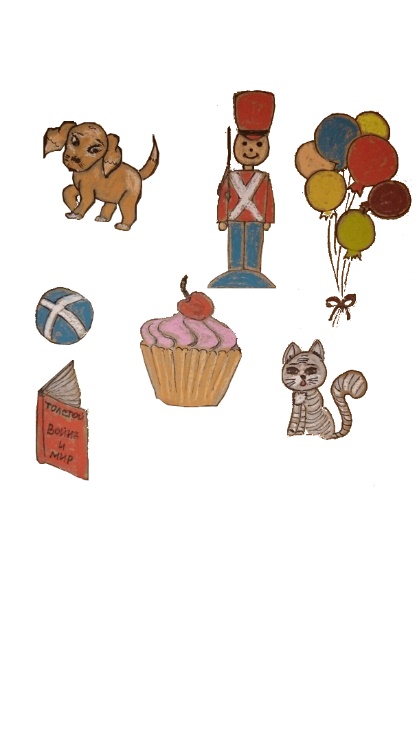 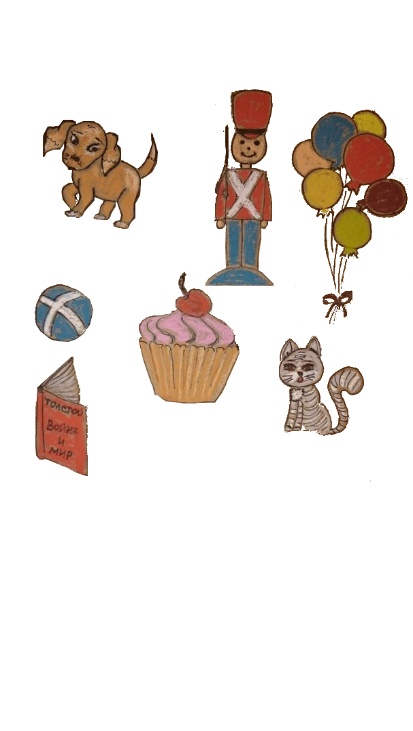 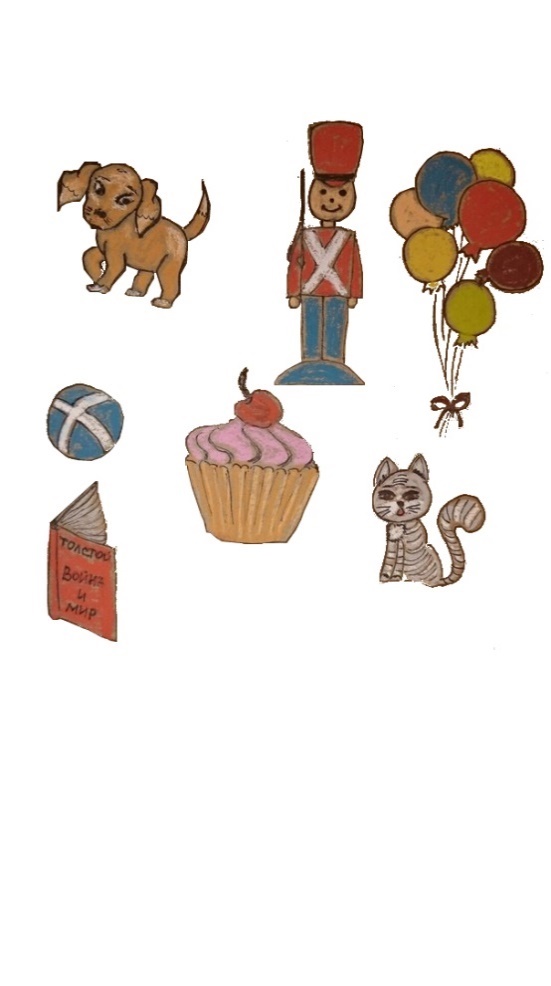 two/three dogs      six/five soldiers        nine/seven balloons        four/three balls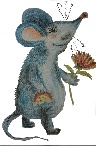 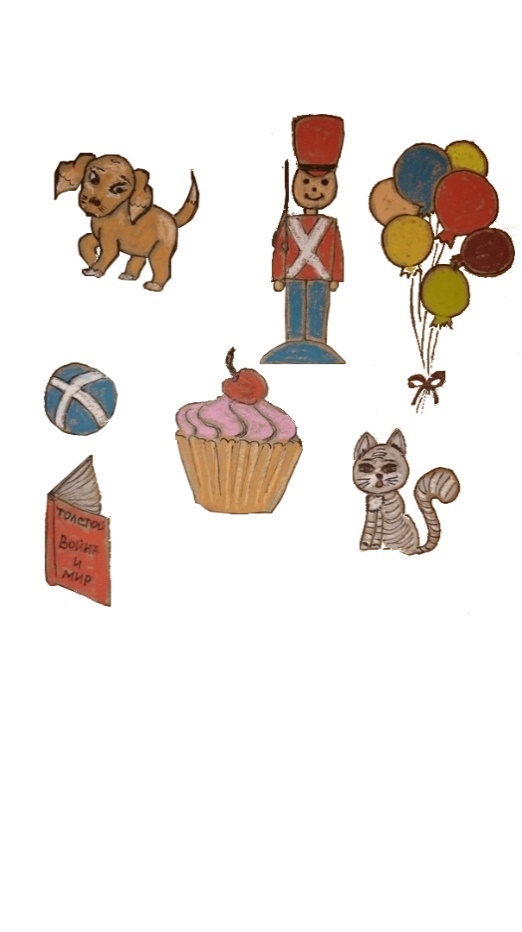 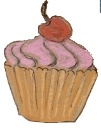 six/seven cakes                 ten/eight cats                four/five mice     one/ten book7. Прочитай вслух цифры от 11 до 20.8. Просмотри табличку и подбери слово к цифре.16                          19                     20                   13             14         eleven   twelve  thirteen  fourteen   fifteen  sixteen   seventeen  eighteen  nineteen  twenty17              18                      11                      12              15        9. Посчитай в уме и назови результат:1) 2+2=    2) 3+4=    3) 4+5=   4) 5+5=    5) 6+5=    6) 7+6 =   7) 8+7 =    8) 9+3 =    9) 8+8=  10) 7+7 =  11) 20-12=   12) 10-5=   13) 12-6=   14) 15-7=  15) 20-8+5-16+2=    Ключи:3. Вставь правильную форму глагола to be.9. Посчитай в уме и назови результат:1) four, 2) seven, 3) nine, 4) ten, 5) eleven, 6) thirteen,  7) fifteen, 8) twelve,9) sixteen, 10) fourteen, 11) twelve, 12) five, 13. six, 14) eight, 15) threeAm I?Is he, she, it?Are we, you, they?12345678910onetwothreefourfivesixseveneightnineten1. Whiskers is seven/ten.(10)2. Winnie is eight/nine. (8)3. Flick is seven/ nine. (9)4.  Minnie is six/seven. (7)5.  Squeak is four/six. (6)6. Twick is one/five. (5)7. Twinnie is four/three. (4)8. Pick is three/two. (3)9. I am eight/nine/ten. (?)1. ______  Whiskers seven?2.  ________Winnie eight?3. _________ I nine?4.  ________ we seven?5.  _______ Squeak and Flick six?6. ________ Twick five?7. __________ you three?8. ________ Kitty two?9. __________ they five?10. ________ they ten?1. How old is Whiskers? ___ is ten.2. How old is Winnie? ___ is eight.3. How old is Flick? ____ is nine.4. How old is Minnie? ____ is seven.5. How old is Squeak? ____ is six.6. How old is Twick? _____ is five .7. How old is Twinnie? ____ is four.8. How old is Pick? ____ is three.11121314151617181920eleventwelvethirteenfourteenfifteensixteenseventeeneighteennineteentwenty1. Is Whiskers seven?2.  Is Winnie eight?3. Am I nine?4.  Are we seven?5.  Are Squeak and Flick six?6. Is Twick five?7. Are you three?8. Is Kitty two?9. Are they five?10.Are they ten?